LittératureLa belle lisse poire du prince de Motordu - PefÉcris sous chaque image s’il s’agit de la « quatrième de couverture », de la « couverture » ou de la « page de titre ».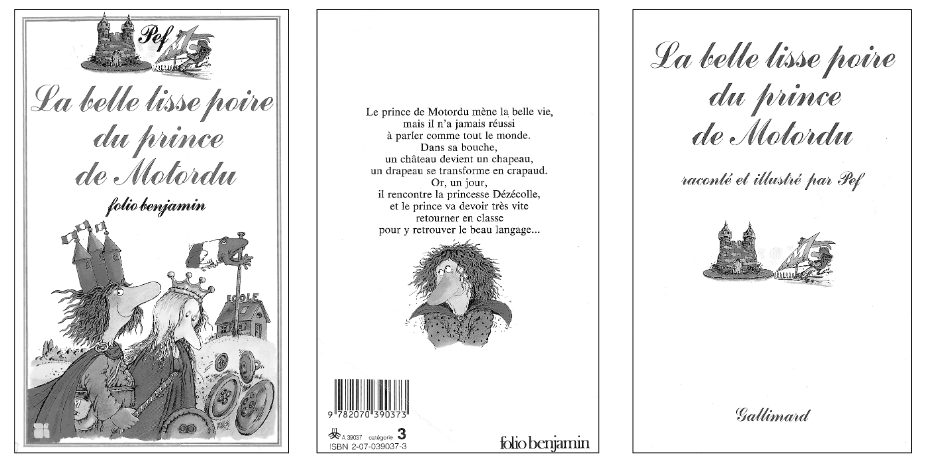 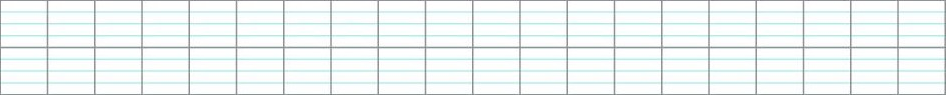 Relie chaque mot à sa définition. Complète les informations du livre.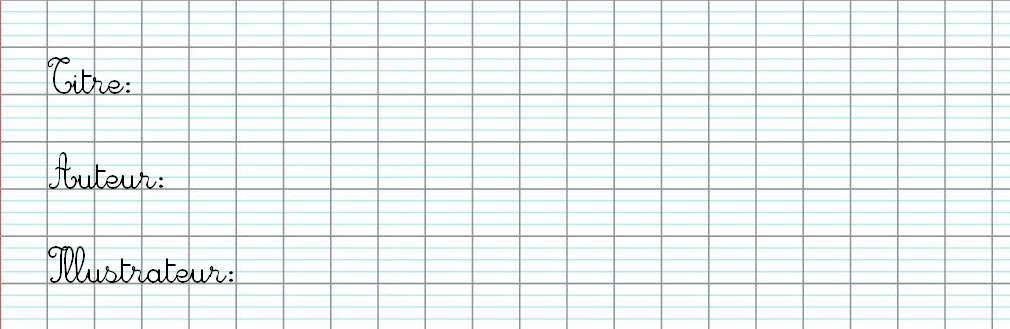 Titre●●Personne qui écrit un livre, qui fait une œuvre d’art.Auteur●●Nom d’un livre, d’un poème, d’une chanson, d’une pièce de théâtre ou d’un film.Illustrateur●●Personne ou société qui fabrique, imprime et met en vente des livres.Éditeur●●Série de livres présentés de la même manière.Collection●●Personne qui illustre. Dessinateur.